от 14.05.2017ПРОТОКОЛ заседания Комитета Городской	 Думы Петропавловск-Камчатского городского округа по бюджету, финансам и экономике 
г. Петропавловск-Камчатский,ул. Ленинская, д. 14, зал заседаний № 429Время начала: 1600 часовВремя окончания: 1745 часовОтсутствовали:ПОВЕСТКА ДНЯ:1. (3) О принятии решения об исполнении бюджета Петропавловск-Камчатского городского округа за 2017 год.Докл.: Чубкова О.С.2. (4) О принятии решения о внесении изменений в Решение Городской Думы Петропавловск-Камчатского городского округа от 27.12.2013 № 173-нд                           «О бюджетном процессе в Петропавловск-Камчатском городском округе».	Докл.: Чубкова О.С.	3. (6) О принятии решения о внесении изменения в Решение Городской Думы Петропавловск-Камчатского городского округа от 20.09.2012 № 533-нд «О размерах и условиях оплаты труда муниципальных служащих Петропавловск-Камчатского городского округа».	Докл.: Чубкова О.С.	4. (5) О принятии решения о внесении изменения в Решение Городской Думы Петропавловск-Камчатского городского округа от 28.08.2013 № 120-нд «О размерах и условиях оплаты труда Главы Петропавловск-Камчатского городского округа, депутатов Городской Думы Петропавловск-Камчатского городского округа».	Докл.: Чубкова О.С.	5. (27) О принятии решения о внесении изменений в Решение Городской Думы Петропавловск-Камчатского городского округа от 02.03.2016 № 397-нд                      «О Контрольно-счетной палате Петропавловск-Камчатского городского округа». 	Докл.: Монахова Г.В.6. (29) О результатах депутатских слушаний по вопросу «Роль общественности в вопросах социально-ориентированного сотрудничества».Докл.: Монахова Галина Васильевна7. (30) Об отчете о деятельности Контрольно-счетной палаты Петропавловск-Камчатского городского округа за 2017 год.Докл.: Лыскович В.В.8. (32.2) О принятии решения о внесении изменений в Решение Городской Думы Петропавловск-Камчатского городского округа от 29.11.2017   № 13-нд «О бюджете Петропавловск-Камчатского городского округа на 2018 год и плановый период 2019-2020 годов».	Докл.: Чубкова О.С.9. Разное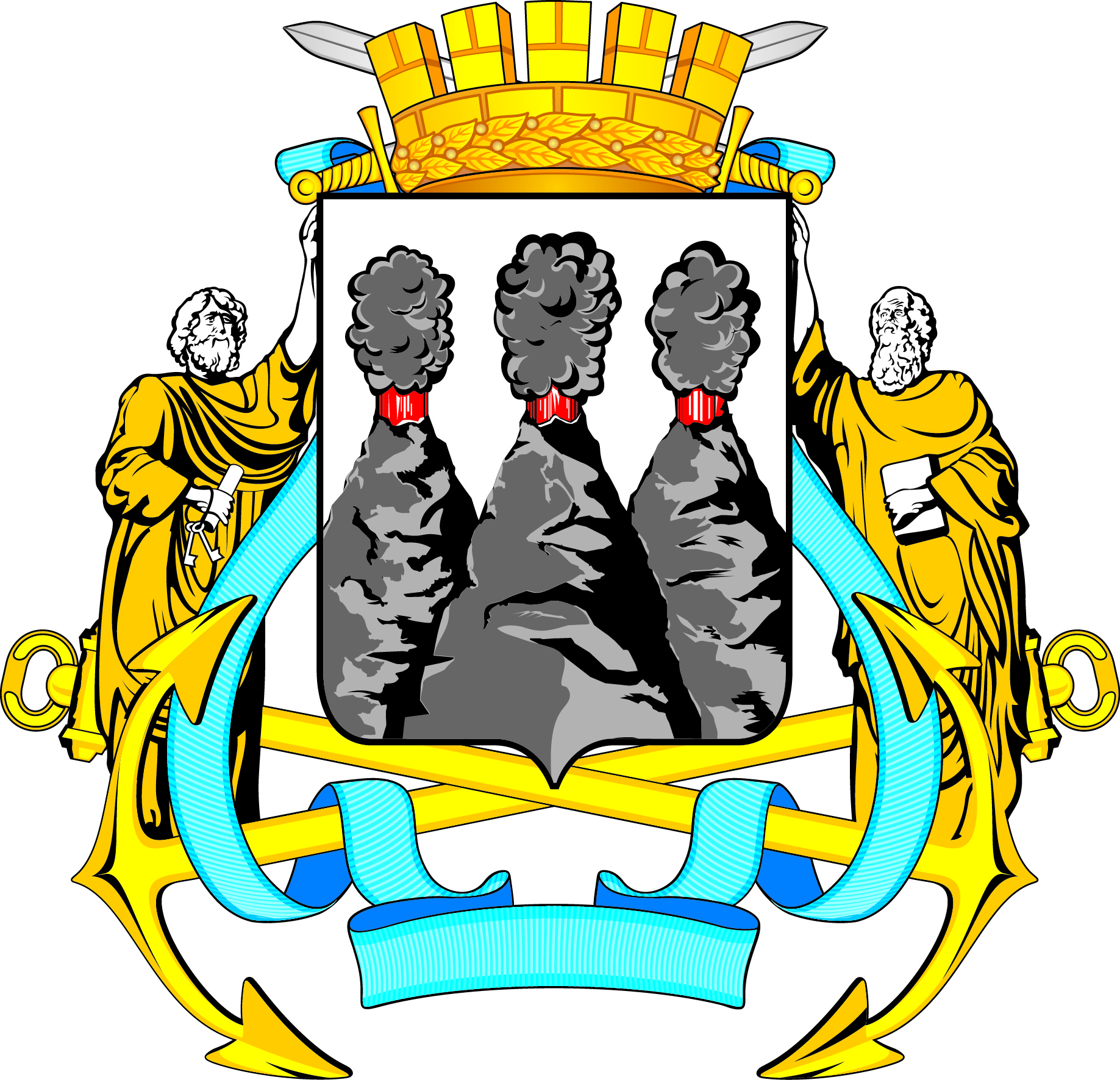 ГОРОДСКАЯ ДУМАПЕТРОПАВЛОВСК-КАМЧАТСКОГОГОРОДСКОГО ОКРУГАКОМИТЕТ ПО  БЮДЖЕТУ, ФИНАНСАМ И ЭКОНОМИКЕ683000, г. Петропавловск-Камчатский, ул. Ленинская, д. 14, тел./факс (8-4152) 42-52-29, www.duma.pkgo.ru,  duma@pkgo.ru683000, г. Петропавловск-Камчатский, ул. Ленинская, д. 14, тел./факс (8-4152) 42-52-29, www.duma.pkgo.ru,  duma@pkgo.ruПредседательствующий:Председательствующий:Председательствующий:Монахова Г.В.-Председатель Городской Думы Петропавловск-Камчатского городского округа. Присутствовали:Березенко А.В.-депутат Городской Думы Петропавловск-Камчатского городского округа по единому муниципальному избирательному округу;Воровский А.В.-депутат Городской Думы Петропавловск-Камчатского городского округа по избирательному округу № 5;Колядка В.В.-депутат Городской Думы Петропавловск-Камчатского городского округа по единому муниципальному избирательному округу;Мелехина Т.В.-депутат Городской Думы Петропавловск-Камчатского городского округа по избирательному округу № 5;Прудкий Д.А.депутат Городской Думы Петропавловск-Камчатского городского округа по избирательному округу № 4;Ванюшкин С.А.-депутат Городской Думы Петропавловск-Камчатского городского округа по единому муниципальному избирательному округу;Кронов А.А.-депутат Городской Думы Петропавловск-Камчатского городского округа по избирательному округу № 3;Оськин С.В.-депутат Городской Думы Петропавловск-Камчатского городского округа по избирательному округу № 7;Толмачев И.Ю.депутат Городской Думы Петропавловск-Камчатского городского округа по избирательному округу № 2.Приглашенные:Брызгин К.В.-заместитель Главы Петропавловск–Камчатского городского округа – руководитель Управления делами администрации Петропавловск-Камчатского городского округа;Гаспарян А.А.-заместитель начальника правового отдела Управления делами администрации Петропавловск-Камчатского городского округа;Иваненко В.Ю.-Глава Петропавловск–Камчатского городского округа;Кошкарев Д.В.-начальник Управления  архитектуры, градостроительства и земельных отношений администрации Петропавловск-Камчатского городского округа;Лыскович В.В.-председатель контрольно-счетной палаты Петропавловск–Камчатского городского округа; Смирнов С.И.-депутат Городской Думы Петропавловск-Камчатского городского округа по единому муниципальному избирательному округу;Тур Е.А.-заместитель руководителя Управления делами администрации Петропавловск-Камчатского городского округа;Чубкова О.С.-заместитель Главы Петропавловск-Камчатского городского округа – руководитель Управления финансов администрации Петропавловск-Камчатского городского округа.Присутствовали работники аппарата Городской Думы Петропавловск-Камчатского городского округа:Присутствовали работники аппарата Городской Думы Петропавловск-Камчатского городского округа:Присутствовали работники аппарата Городской Думы Петропавловск-Камчатского городского округа:Вейтман В.С.-советник председателя Городской Думы Петропавловск-Камчатского городского округа;Головань А.А.-руководитель аппарата Городской Думы Петропавловск-Камчатского городского округа;Грузинская О.В. -консультант отдела организационно-кадровой работы управления по организационно-правовому обеспечению аппарата Городской Думы Петропавловск-Камчатского городского округа;Ерофеева Т.Е.-и.о. начальника юридического отдела управления по организационно-правовому обеспечению аппарата Городской Думы Петропавловск-Камчатского городского округа;Ерш А.Ю.-советник юридического отдела управления по организационно-правовому обеспечению аппарата Городской Думы Петропавловск-Камчатского городского округа;Морозов А.А.-начальник отдела организационно-кадровой работы управления по организационно-правовому обеспечению аппарата Городской Думы Петропавловск-Камчатского городского округа.СЛУШАЛИ:По повестке дня заседания Комитета Городской Думы Петропавловск-Камчатского городского округа  по бюджету, финансам и экономике     ВЫСТУПИЛИ:Монахова Г.В., Чубкова О.С.РЕШИЛИ:Предлагаемую повестку дня изменить:Рассмотреть вопрос 8 третьим.      Голосовали: «за» - 6, единогласно.1. СЛУШАЛИ:О принятии решения об исполнении бюджета Петропавловск-Камчатского городского округа за 2017 год.ВЫСТУПИЛИ:Чубкова О.С., Монахова Г.В., Воровский А.В., Иваненко В.Ю., Смирнов С.И.РЕШИЛИ:1. Одобрить проект правового акта и рекомендовать Городской Думе принять правовой акт в целом с учетом заключения на второй вариант проекта.2. Комитету Городской Думы Петропавловск-Камчатского городского округа по бюджету, финансам и экономике подготовить и направить письмо на имя Главы Петропавловск-Камчатского городского округа о ряде выявленных проблемных вопросов, связанных с исполнением бюджета Петропавловск-Камчатского городского округа:наличие значительной дебиторской задолженности по арендной плате за использование муниципального имущества на территории Петропавловск-Камчатского городского округа;необходимость повышения качества организации планирования расходов главных распорядителей бюджетных средств и принятия соответствующих управленческих действий.       Голосовали: «за» - 6, единогласно.2. СЛУШАЛИ:О принятии решения о внесении изменений в Решение Городской Думы Петропавловск-Камчатского городского округа от 27.12.2013 № 173-нд               «О бюджетном процессе в Петропавловск-Камчатском городском округе».ВЫСТУПИЛИ:Чубкова О.С., Монахова Г.В.РЕШИЛИ:Одобрить проект правового акта и рекомендовать Городской Думе принять правовой акт в целом с учетом заключения юридического отдела аппарата Городской Думы, а также заключения Контрольно-счетной палаты Петропавловск-Камчатского городского округа.       Голосовали: «за» - 6, единогласно.СЛУШАЛИ:По повестке дня заседания Комитета Городской Думы Петропавловск-Камчатского городского округа  по бюджету, финансам и экономике     ВЫСТУПИЛИ:Монахова Г.В.РЕШИЛИ:Предлагаемую повестку дня изменить:1. Рассмотреть вопрос 7 третьим.2. Рассмотреть вопрос 8 четвертым.      Голосовали: «за» - 6, единогласно.3.СЛУШАЛИ:Об отчете о деятельности Контрольно-счетной палаты Петропавловск-Камчатского городского округа за 2017 год.ВЫСТУПИЛИ:Лыскович В.В., Смирнов С.И., Воровский А.В.РЕШИЛИ:Одобрить проект правового акта и рекомендовать Городской Думе принять правовой акт в целом с учетом устранения субъектом правотворческой инициативы указанных замечаний.       Голосовали: «за» - 6, единогласно.4. СЛУШАЛИ:О принятии решения о внесении изменений в Решение Городской Думы Петропавловск-Камчатского городского округа от 29.11.2017   № 13-нд «О бюджете Петропавловск-Камчатского городского округа на 2018 год и плановый период 2019-2020 годов».ВЫСТУПИЛИ:Чубкова О.С., Монахова Г.В., Колядка В.В.РЕШИЛИ:1. Одобрить проект правового акта и рекомендовать Городской Думе принять правовой акт в целом.2. Комитету  Городской Думы Петропавловск-Камчатского городского округа по бюджету, финансам и экономике в текущем году запланировать и организовать рабочие совещания на предмет реализации муниципальных программ в 2018 году.       Голосовали: «за» - 5, «воздержались» - 1.5. СЛУШАЛИ:О принятии решения о внесении изменения в Решение Городской Думы Петропавловск-Камчатского городского округа от 20.09.2012 № 533-нд «О размерах и условиях оплаты труда муниципальных служащих Петропавловск-Камчатского городского округа».ВЫСТУПИЛИ:Чубкова О.С., Колядка В.В., Монахова Г.В., Иваненко В.Ю., Смирнов С.И.РЕШИЛИ:Одобрить проект правового акта и рекомендовать Городской Думе принять правовой акт в целом  с учетом заключения юридического отдела аппарата Городской Думы, а также заключения Контрольно-счетной палаты Петропавловск-Камчатского городского округа.       Голосовали: «за» - 5, «воздержались» - 1.6. СЛУШАЛИ:О принятии решения о внесении изменения в Решение Городской Думы Петропавловск-Камчатского городского округа от 28.08.2013 № 120-нд «О размерах и условиях оплаты труда Главы Петропавловск-Камчатского городского округа, депутатов Городской Думы Петропавловск-Камчатского городского округа».ВЫСТУПИЛИ:Чубкова О.С., Колядка В.В., Иваненко В.Ю., Мелехина Т.В., Смирнов С.И., Березенко А.В.РЕШИЛИ:Одобрить проект правового акта и рекомендовать Городской Думе принять правовой акт в целом с учетом заключения юридического отдела аппарата Городской Думы, а также заключения Контрольно-счетной палаты Петропавловск-Камчатского городского округа.       Голосовали: «за» - 5, «против» - 1.7. СЛУШАЛИ:О принятии решения о внесении изменений в Решение Городской Думы Петропавловск-Камчатского городского округа от 02.03.2016 № 397-нд «О Контрольно-счетной палате Петропавловск-Камчатского городского округа».ВЫСТУПИЛИ:Монахова Г.В.РЕШИЛИ:Одобрить проект правового акта и рекомендовать Городской Думе принять правовой акт в целом       Голосовали: «за» - 6, единогласно.8. СЛУШАЛИ:О результатах депутатских слушаний по вопросу «Роль общественности в вопросах социально-ориентированного сотрудничества»ВЫСТУПИЛИ:Монахова Г.В.РЕШИЛИ:1. Одобрить проект правового акта и рекомендовать Городской Думе принять правовой акт в целом. 2. Комитету Городской Думы Петропавловск-Камчатского городского округа по бюджету, финансам и экономике в октябре текущего года организовать и провести рабочее совещание, на котором заслушать информацию об итогах исполнения рекомендаций депутатских слушаний администрацией ПКГО.       Голосовали: «за» - 6, единогласно.Председатель Городской Думы Петропавловск-Камчатского городского округа - председатель Комитета по бюджету, финансам и экономике                                                       Г.В. МонаховаПротокол вел:Консультант отдела организационно-кадровой работы управления по организационно-правовому обеспечению аппарата Городской Думы Петропавловск-Камчатского городского округа                                                 О.В. Грузинская